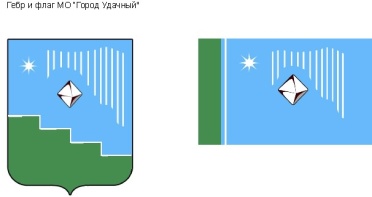 Российская Федерация (Россия)Республика Саха (Якутия)Муниципальное образование «Город Удачный»Городской Совет депутатовIV созывXXXVII СЕССИЯ                                                                    РЕШЕНИЕ                                              24 ноября 2021г.							                                    №37-8О направлении обращения в адресМинистерства здравоохранения Республики Саха (Якутия) и  ГБУ РС(Я) «Айхальская городская больница»Заслушав и обсудив информацию председателя городского Совета депутатов МО «Город Удачный» Файзулина В.В. о проблемах обеспеченности медицинскими кадрами обособленного подразделения ГБУ РС(Я) «Айхальская городская больница» в г. Удачном, в частности отсутствии таких узких специалистов, как лор-врач, невролог, эндокринолог, стоматолог, дерматолог, о необходимости решения вопроса замещения ставки патологоанатома во время очередного отпуска основного кадрового работника, городской Совет депутатов решил:Информацию председателя городского Совета депутатов МО «Город Удачный» В.В. Файзулина принять к сведению. Обратиться в адрес Министерства здравоохранения Республики Саха (Якутия) и ГБУ РС(Я) «Айхальская городская больница» о необходимости принятия комплекса мер по привлечению медицинских работников для обособленного подразделения ГБУ РС(Я) «Айхальская городская больница» в г. Удачный. Контроль исполнения настоящего решения возложить на комиссию по социальным вопросам (Демидова А.А.). Председательгородского Совета депутатов 					         В.В. Файзулин